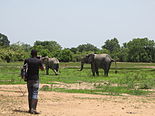 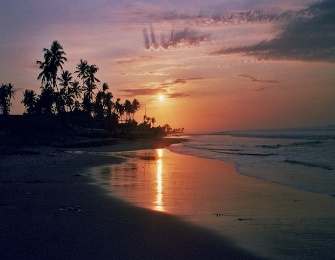 Scoring Guide for Country ProjectContentPoints Possible Total PointsCommentsGeography4 factors of geography explained thoroughly 4Government/EconomyGovernment Explained (What kind and is it stable?)2Econ Explained (More market or command based, exports and imports)2TourismExplained with positive and/or negative aspects23 Pictures of relevant tourist destinations3ConventionsSummary of Articles (well-written and thorough, reader can clearly understand what is being discussed)3Sources (3)3Minimal Grammatical Mistakes1Total Points _____/20Grade:  